РЕШЕНИЕВ соответствии с Решением Городской Думы Петропавловск-Камчатского городского округа от 31.10.2013 № 145-нд «О наградах и почетных званиях Петропавловск-Камчатского городского округа», Городская Дума Петропавловск-Камчатского городского округаРЕШИЛА:	1. Наградить Почетной грамотой Городской Думы Петропавловск-Камчатского городского округа следующих работников муниципального бюджетного учреждения дополнительного образования «Центр внешкольной работы»:1) за добросовестный труд в сфере образования, значительные успехи в совершенствовании и организации образовательного процесса и в честь профессионального праздника «День учителя»:2) за многолетний труд, ответственное отношение к работе:2. Направить настоящее решение в газету «Град Петра и Павла» для опубликования.   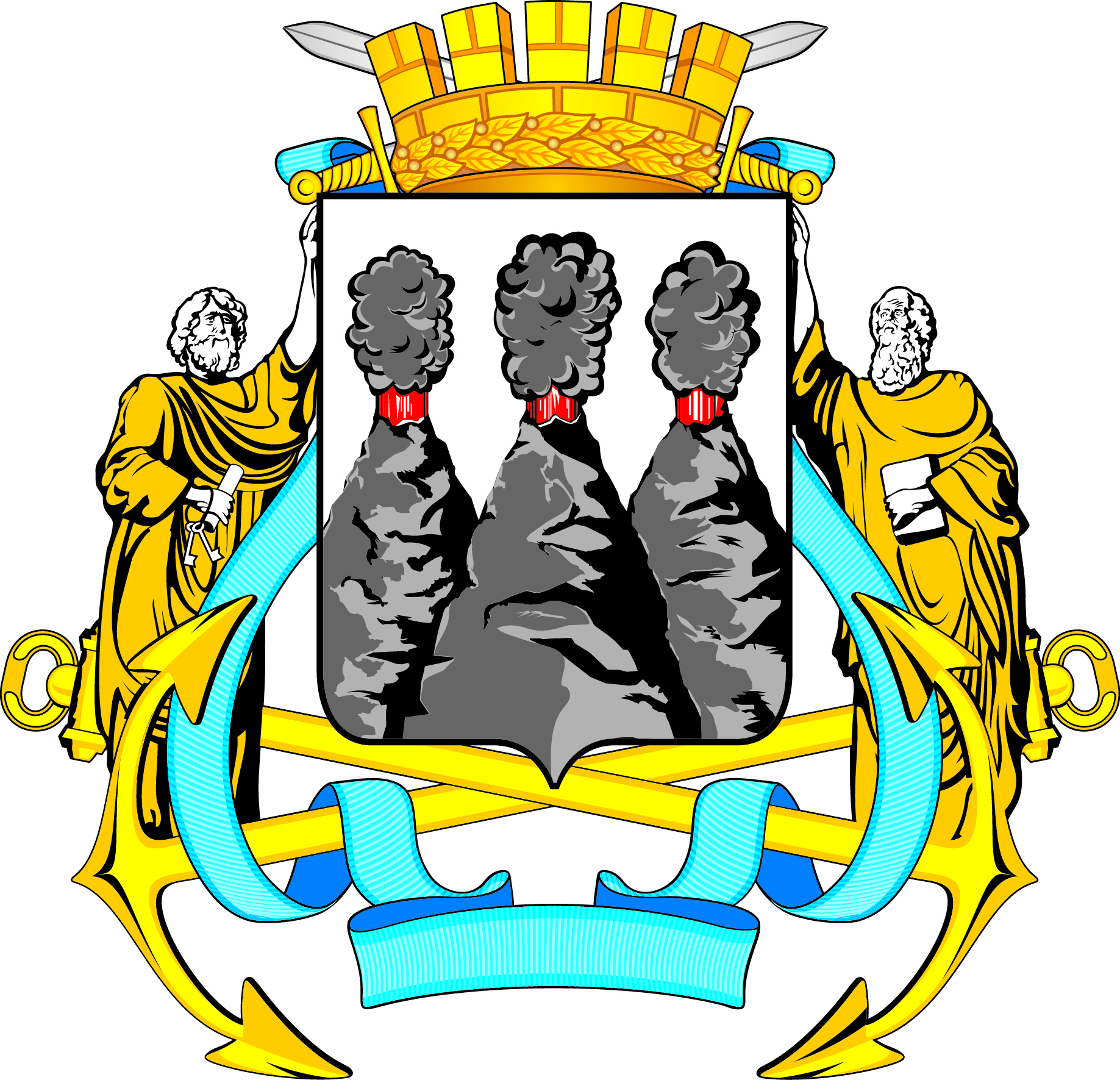 ГОРОДСКАЯ ДУМАПЕТРОПАВЛОВСК-КАМЧАТСКОГО ГОРОДСКОГО ОКРУГАот 23.09.2016 № 1067-р 50-я (внеочередная) сессияг.Петропавловск-КамчатскийО награждении Почетной грамотой Городской Думы Петропавловск-Камчатского городского округа работников муниципального бюджетного учреждения дополнительного образования «Центр внешкольной работы» Буймистрову Галину Иннокентьевну -методиста;Гавриш Наталью Дмитриевну-педагога дополнительного образования;Гура Ольгу Анатольевну-методиста;Кротову Елену Прокофьевну-педагога дополнительного образования;Чеботареву Ирину Владимировну-концертмейстера;Раевскую Елену Михайловну-уборщика служебных помещений;Середину Светлану Алексеевну-уборщика служебных помещений.Глава Петропавловск-Камчатского городского округа, исполняющий полномочия председателя Городской ДумыК.Г. Слыщенко